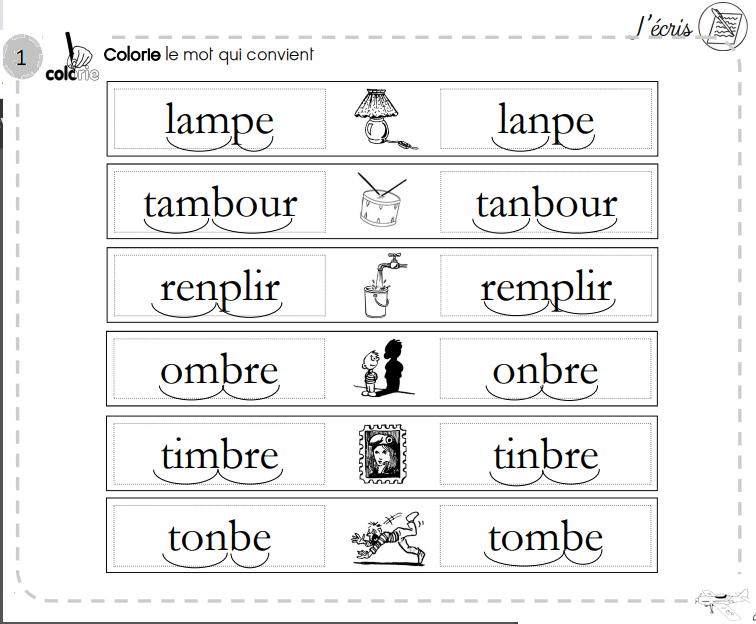 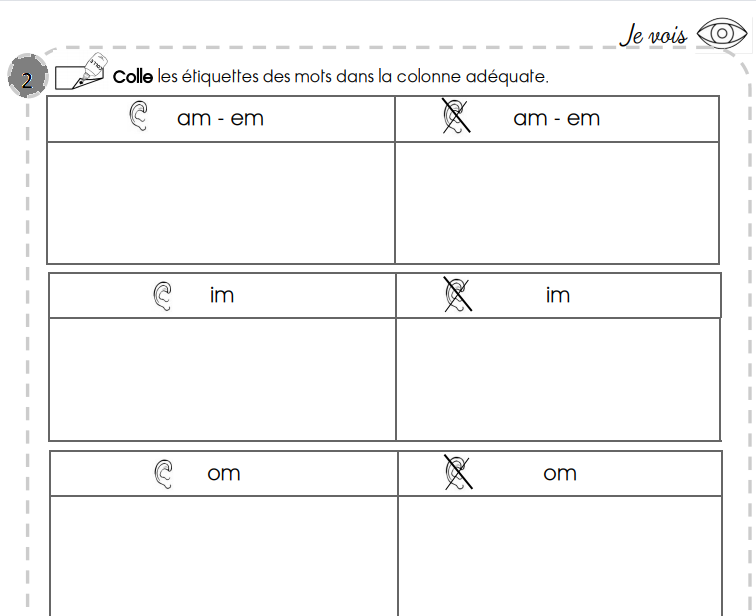 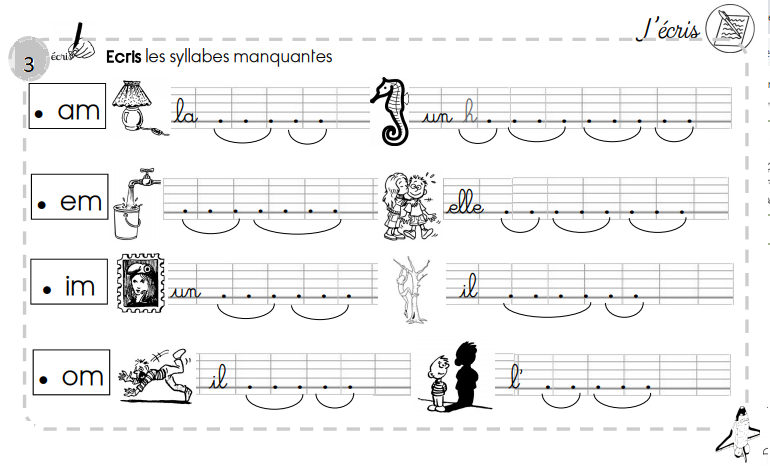 Etiquettes pour l’exercice 2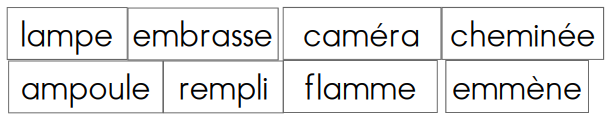 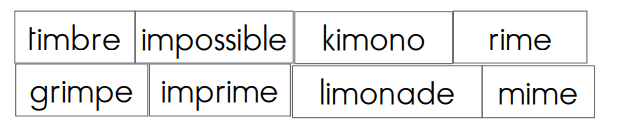 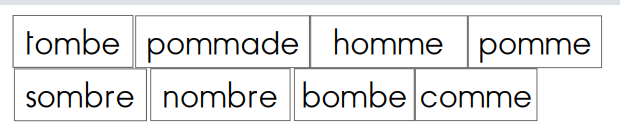 Prénom :Date :